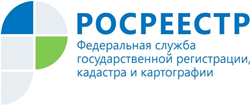 Управление Росреестра по Республике АдыгеяУправление Росреестра по Республике Адыгея: за прошлую неделю 1632 заявлений подано на учётно-регистрационные действияС 28 марта по 1 апреля 2022 года на учетно-регистрационные действия в Управление Росреестра по Республике Адыгея было подано в общей сложности 1632 заявлений. При этом в электронном виде в ведомство поступило 586 пакетов документов. За тот же период на регистрацию ипотеки поступило 197 заявление. Из них в электронном виде – 113.А на регистрацию договоров долевого участия (ДДУ) – 54. Из них в электронном виде – 50. Материал подготовлен Управлением Росреестра по Республике Адыгея-------------------------------------Контакты для СМИ: (8772)56-02-4801_upr@rosreestr.ruwww.rosreestr.gov.ru385000, Майкоп, ул. Краснооктябрьская, д. 44